EASTERN REGION 6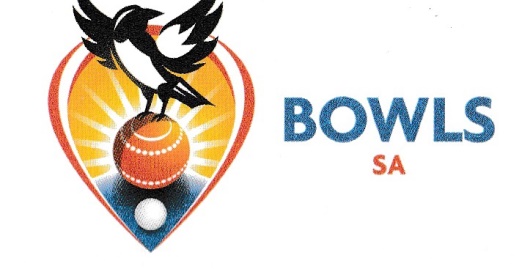 SECRETARY: Greg Miller     	Jervois, 5259Ph:  85727029,  mb 0428 179 523Email:  grmiller72@bigpond.comEVENT MANAGERS	ASSIS EVENT MANAGERSWayne Lee	Helen Lindner	Brian Leckie	Shelly HowePo Box 1102, Nairne, 5252	11 Reserve Court, Murray Bridge, 5253	86 Roper Rd, Murray Bridge, 5253	Ph 8388 0248,mb  040 8816525	 mb 040 7975457	Ph 85 324954	mb 0437 798 935wle04468@bigpond.net.au                       helenlindner23@bigpond.com 	bkleckie@yahoo.com.au	howe.bowls@gmail.comDear Club MemberCongratulations on being selected to play in the 2020 Lorna Rowley Shield, to be played at Murray Bridge on Tuesday November 10th, 9.00 for 9.30 am start.Lunch will be provided at $20.00Uniform: Club Uniforms are to be worn. Orange stickers will be provided by your Association Selectors or on the day.Please advise me ASAP if there are any problems or if you are unable to play. Helen Lindner 0407975457LeadSecondThirdSkipperKerri BoltJudy ZadowGrace HameisterHelen LindnerYvonne BurdettPat CroweSandy HoleSheryl JosephDi FrankPam EichlerRuth MillerKaren KneeboneAnne RatschSam MammoneGaynor PitcherSue MaddernLee AttardLiz LoveBev GerickeAlex ReynoldsMarie WachtelLyn CrackKay EdsonDenise BarnesElaine AtkinsJoy MarshChris JarmenSue HutchinsJulia GadsdonHelen RobertsBarb MerrettAnnette ForbesVal DeebleJoy EckermanRobyn StanburyRobyn BurdettJenny McMahonMaggie TurnerAnn-Marie KuchelHeather FrommTiani DeLangeBarb PopeJudith ObstCheryl BowmanJanice SmithRaelene CornerSue SmartPam Bormann